СОВЕТ ДЕПУТАТОВМУНИЦИПАЛЬНОГО ОКРУГА ТВЕРСКОЙРЕШЕНИЕ26.11.2020 №   /2020В соответствии с пунктом 5 части 2 статьи 1 Закона города Москвы от 11.07.2012 № 39 «О наделении органов местного самоуправления муниципальных округов в городе Москве отдельными полномочиями города Москвы, руководствуясь постановлением Правительства Москвы от 02.07.2013 № 428-ПП «О порядке установки ограждений на придомовых территориях в городе Москве», Совет депутатов решил:1. Согласовать установку ограждающих устройств (ворота ручные - 3 штуки) по адресу: Москва, ул. Александра Невского, д.1 согласно проекту размещения, представленном в приложении к настоящему решению, при соблюдении собственниками многоквартирного дома требований п.12, п.13 постановления Правительства Москвы от 02.07.2013 № 428-ПП «О порядке установки ограждений на придомовых территориях в городе Москве».2. Уведомить уполномоченное лицо собственников помещений в многоквартирных домах о том, что все споры, возникающие между собственниками помещений многоквартирного дома, иными заинтересованными лицами по вопросу установки, эксплуатации и демонтажа ограждающих устройств решаются в соответствии с действующим законодательством Российской Федерации, в том числе в судебном порядке.3. Направить настоящее решение в Департамент территориальных органов исполнительной власти города Москва, управу Тверского района города Москвы, лицу, уполномоченному на представление интересов собственников жилых помещений многоквартирного дома.4. Опубликовать настоящее решение в бюллетене «Московский муниципальный вестник» и разместить на официальном сайте муниципального округа Тверской по адресу: www.adm-tver.ru. 5. Контроль за выполнением настоящего решения возложить на главу муниципального округа Тверской Я.Б.Якубовича.Глава муниципального округаТверской                                                                                          Я.Б.ЯкубовичПриложение к решению
Совета депутатов муниципального
округа Тверской от 19.11.2020 № /2020Проект размещения ограждающего устройства (ворота ручные – 3 штуки) по адресу ул. Александра Невского, д.1         -   Ворота ручные 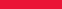 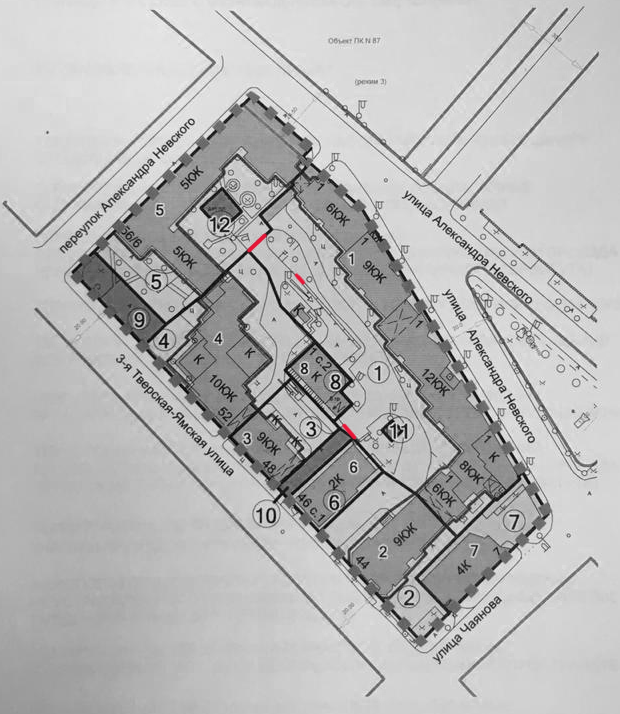 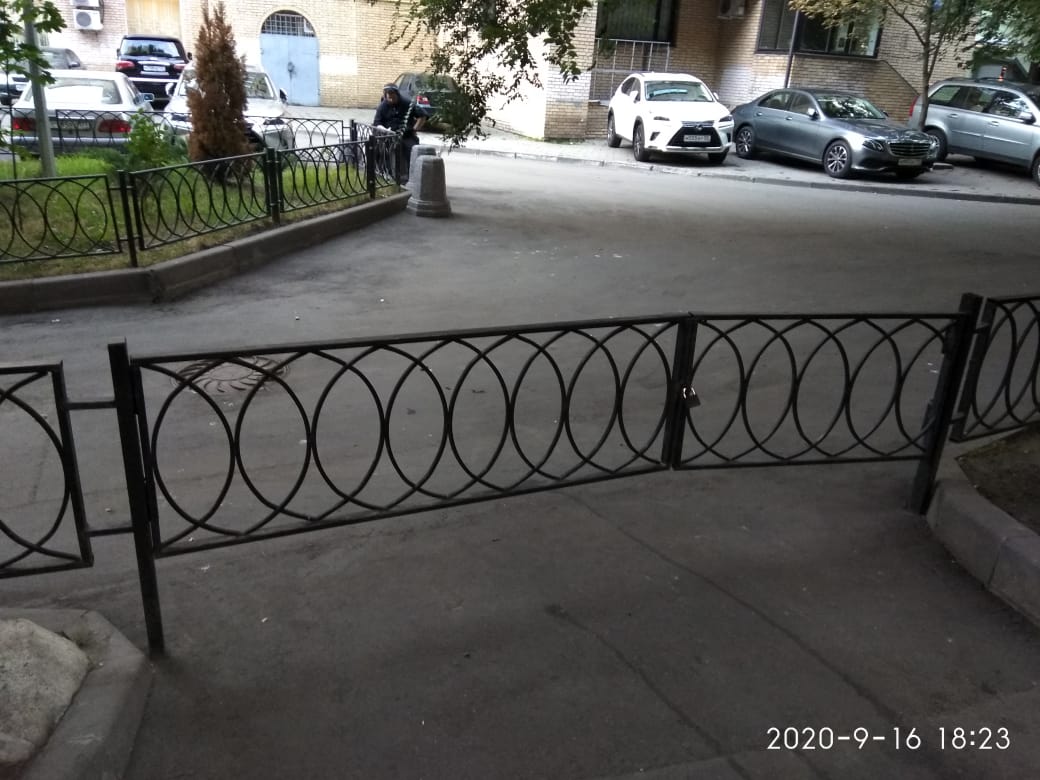 Ограждающее устройство у подпорной стены у въезда в МОЭКРазмер: 3м х 0,6мТип: Ворота распашные механические (ручные)Цвет: чёрный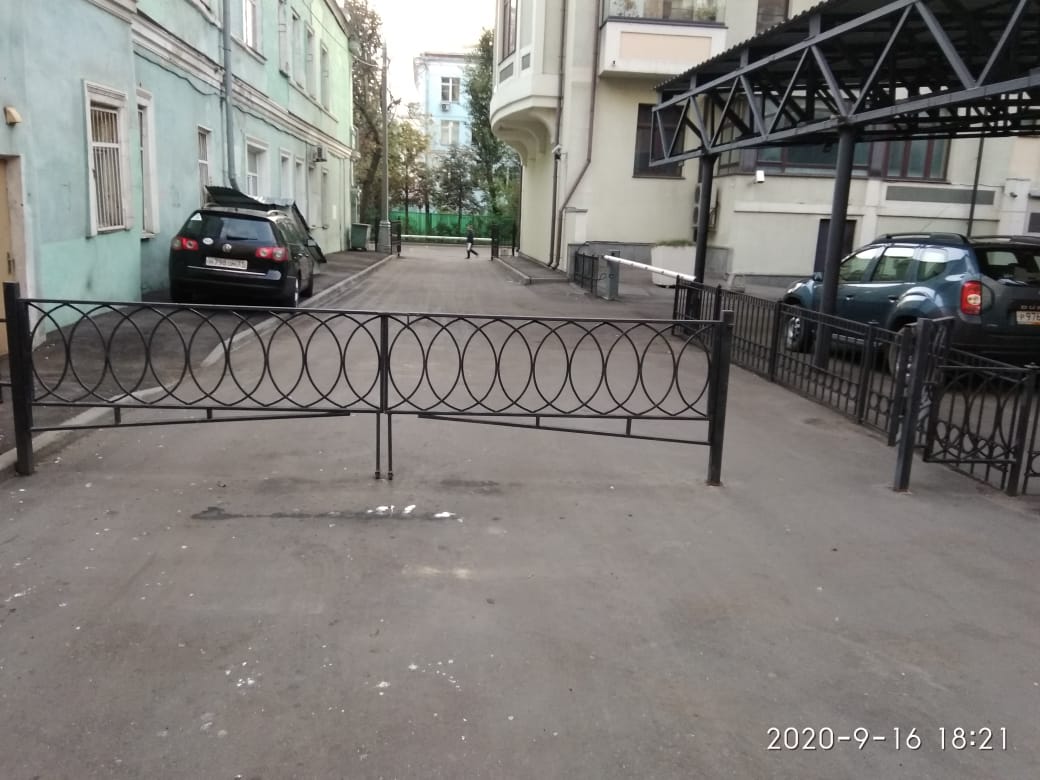 Ограждающее устройство рядом с д.46с1 (у мусорного павильона)Размер: 4м х 0,6мКалитка  1,1м х 0,6мТип: Ворота распашные механические (ручные) с щеколдойЦвет: чёрный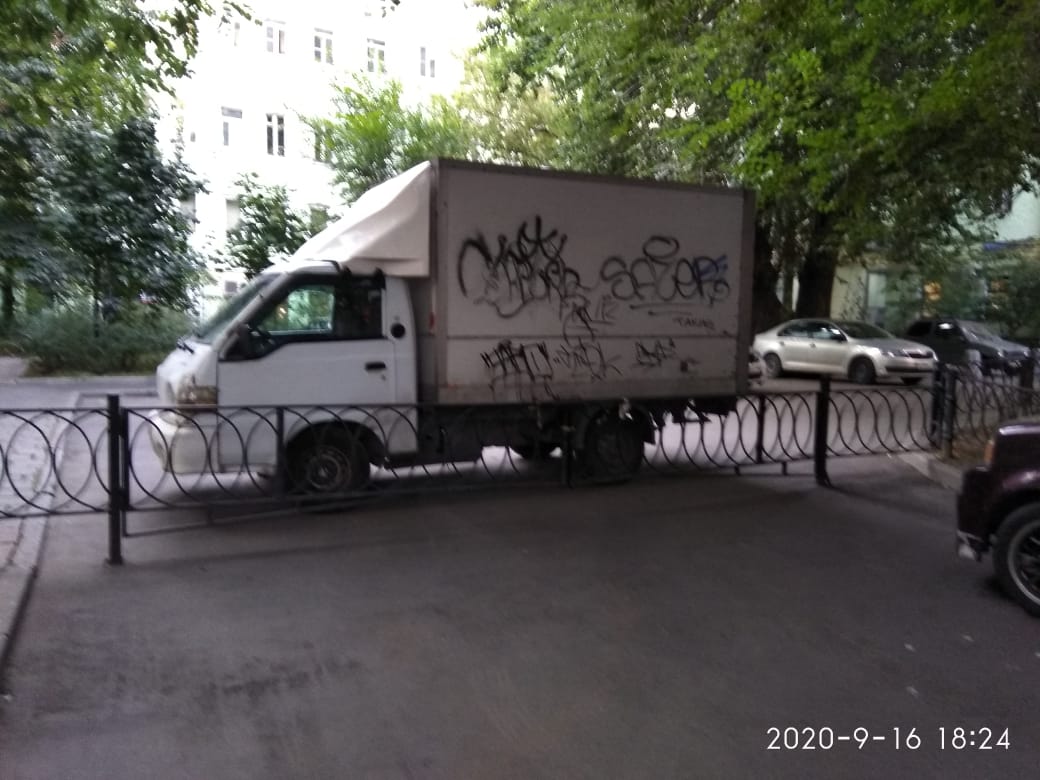 Ограждающее устройство на границе с д.52Размер: 5,5м х 0,6мТип: Ворота распашные механические (ручные)Цвет: чёрныйО согласовании установкиограждающих устройств по адресу: Москва, ул. Александра Невского, д.1